С 1 февраля 2015 года пенсии увеличатся на 11,4 %С 1 февраля 2015 года страховые пенсии более 220 тыс. орловских  пенсионеров будут проиндексированы на 11,4 процента исходя из роста потребительских цен за 2014 год*. Вместе со страховой пенсией на 11,4 процента будет проиндексирована и фиксированная выплата к ней (аналог бывшего фиксированного базового размера).В результате индексации средний размер страховой пенсии по старости с учетом фиксированной выплаты составит в Орловской области 12,6 тыс. рублей.Напомним, с 2015 года индексация страховых пенсий осуществляется через индексацию стоимости пенсионного балла. С 1 февраля 2015 года его стоимость увеличится с 64,10 рублей до 71,41 рубля.Что касается дальнейшего повышения пенсий в течение 2015 года, то с 1 апреля пройдет индексация социальных пенсий с учетом темпов роста прожиточного минимума пенсионера в Российской Федерации за прошедший год.В августе произойдет традиционный перерасчет страховых пенсий работающих пенсионеров.       При этом в течение года минимальный уровень пенсионного обеспечения пенсионеров будет по-прежнему не ниже прожиточного минимума пенсионера в Орловской области.   В 2015 году в нашем регионе величина прожиточного минимума пенсионера установлена в размере 6500 рублей. То есть, если размер пенсии вкупе с другими причитающимися неработающему пенсионеру выплатами будет ниже прожиточного минимума, то ему будет установлена федеральная социальная доплата. * Индексация производится по постановлениям Правительства Российской Федерации от 23 января . № 39 «Об утверждении индекса роста потребительских цен за 2014 год для установления стоимости одного пенсионного коэффициента с 1 февраля .» и от 23 января . № 40 «Об утверждении коэффициента индексации с 1 февраля . размера фиксированной выплаты к страховой пенсии».Государственное учреждение –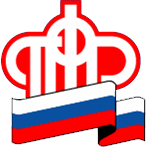 Отделение Пенсионного фонда РФ по Орловской области       . Орел, ул. Комсомольская, 108, телефон: (486-2) 72-92-41, факс 72-92-07Пресс-релиз